KDSGN Go Walk Le Passeggiate del Design per bambini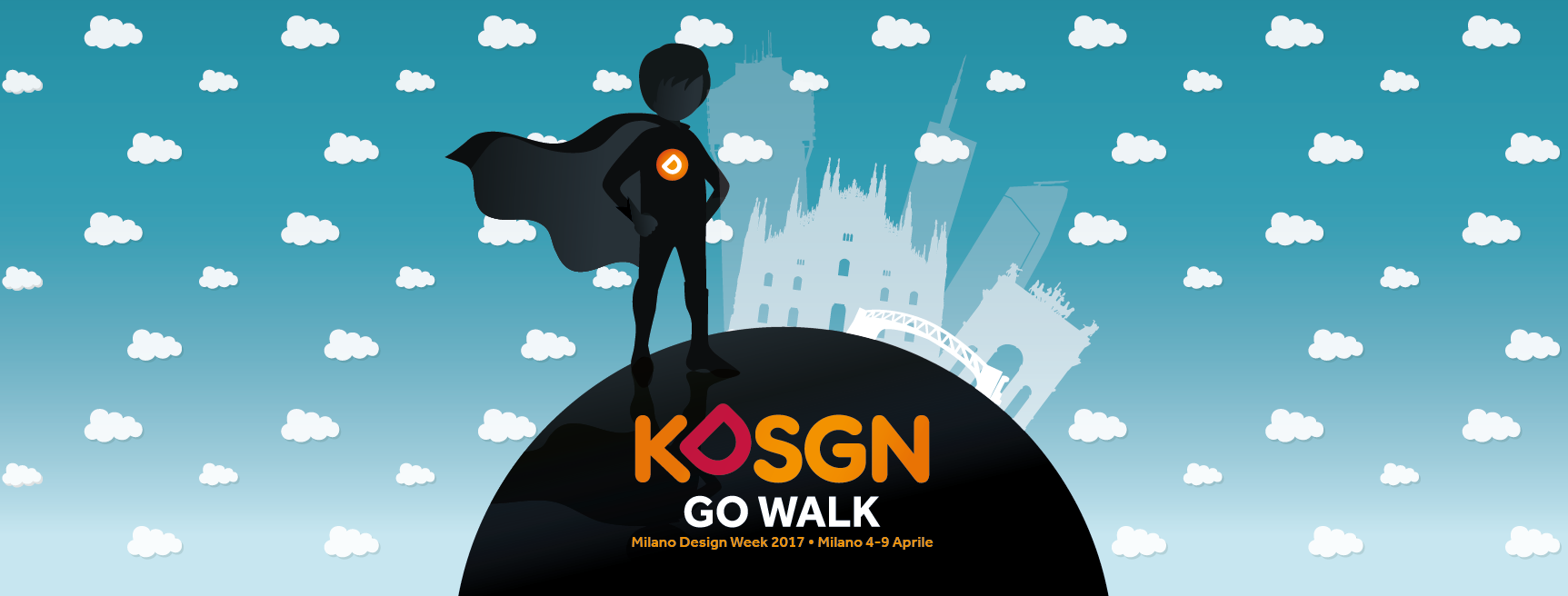 Robert Cutty, agenzia di comunicazione ed eventi specializzata in ambito kids, porta il progetto KDSGN - we were kids, nelle vie di Milano! Dal 4 al 9 Aprile, con KDSGN Go Walk i bambini dai 5 ai 12 anni, saranno i protagonisti di tour dedicati, tra le principali zone della Milano Design Week 2017. Un’opportunità che non solo abbraccia le famiglie con proposte dedicate durante il weekend, ma anche le scolaresche. Dal 4 al 7 aprile, ogni giorno, presso punti concordati, potranno scoprire e analizzare aspetti insoliti del Fuorisalone. Accompagnati dai loro maestri e  dai D-kids, i supereroi di KDSGN, scopriranno le novità e i segreti di aziende e installazioni solitamente rivolte agli adulti, attraverso l’uso dei 5 sensi. Ogni visita durerà circa un’ora e mezza e sarà condotta da un professionista del settore che intervisterà i designer presso gli showroom e nelle varie installazioni, rendendo il tema veramente a misura di bimbo.I percorsi proposti sono 5  e riguardano le principali zone della Milano Design Week. Isola Design DistrictTriennaleBrera districtPorta Venezia districtWhite in the cityhttps://www.kidsignmilano.com/milanodesignweek2017Programma per le famiglie: 8 – 9 aprile 2017  alle ore 10:30  e alle ore 15:00 – tour per famiglie, con appuntamento presso la zona che verrà esplorata. Ogni visita durerà anche in questo caso, circa un’ora e mezza.Ogni bimbo verrà equipaggiato di un D-kit dell’esploratore, con una merenda e tutto il materiale che occorre per la visita. Per gruppi organizzati sarà possibile modificare il calendario ed effettuare le visite anche durante la settimana.Lab itinerante finale: A conclusione dei tour, i bambini potranno partecipare ad un laboratorio itinerante in zone selezionate, in cui approfondire creativamente quanto appreso lungo i percorsi. Costo: ​Costo passeggiata.: € 22,00 euro in totale per 1 bambino e 1 accompagnatoreCosto passeggiata + lab :  € 30,00 euro  per 1 bambino e 1 accompagnatoreMaggiori info e iscrizioni:https://www.kidsignmilano.com/milanodesignweek2017tel: 3477129086  info@kdsgn.eu Media partner: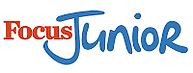 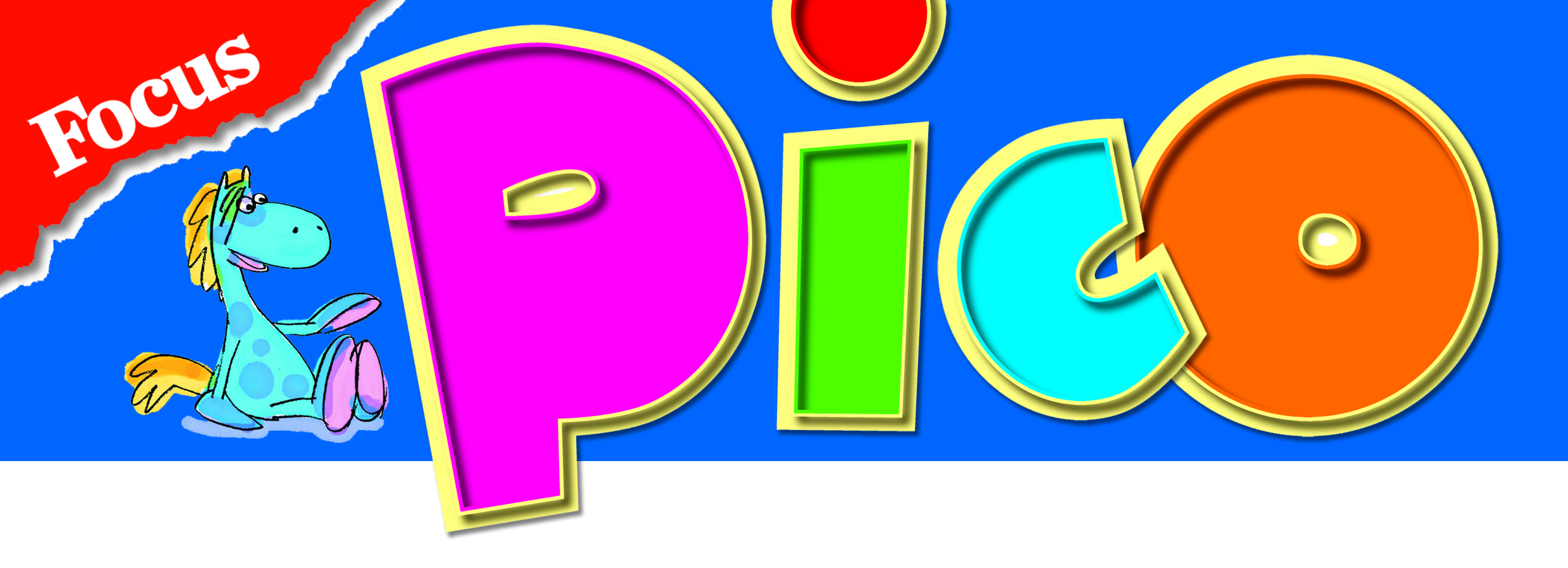 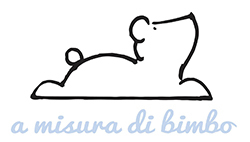 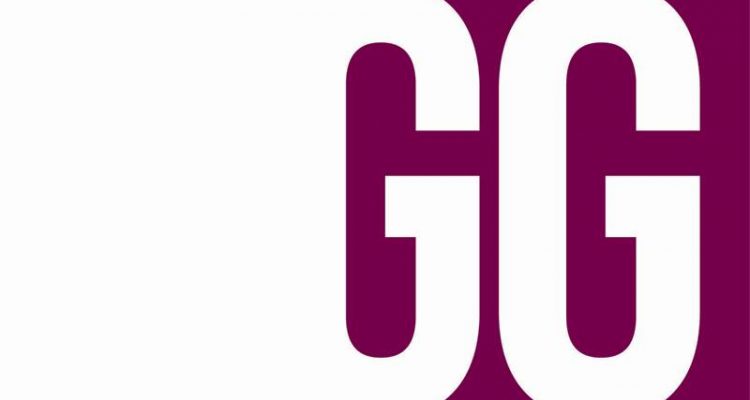 Sponsor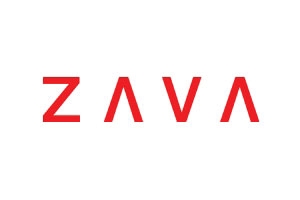 Sponsor tecnico: 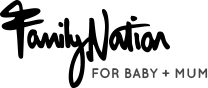 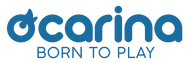 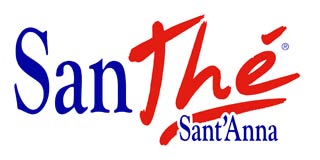 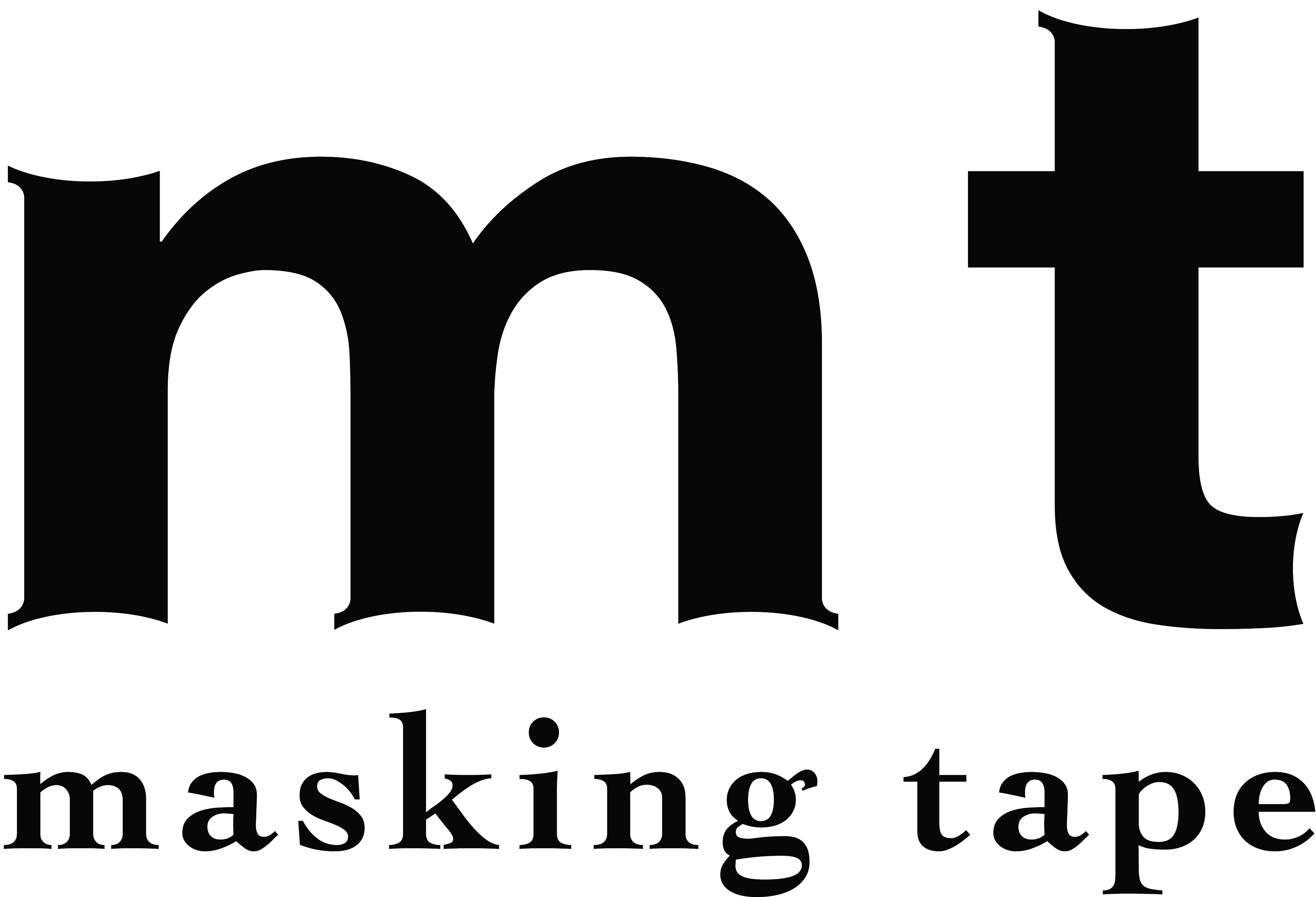 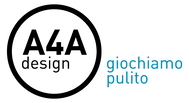 Supported by: 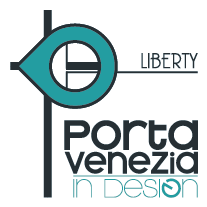 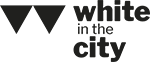 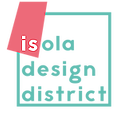 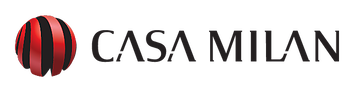 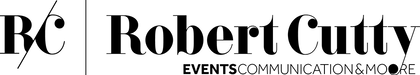 Robert Cutty Robert Cutty è una giovane e dinamica agenzia di comunicazione ed eventi, con sede a Milano.Nata nel 2014 da una forte spinta imprenditoriale, in questi anni ha raggiunto molti ed importanti traguardi, grazie soprattutto alla versatilità e alle ottime competenze del suo team di lavoro.​Lo staff si pone un unico grande obiettivo: intercettare i bisogni dei suoi clienti e garantirne una piena soddisfazione.Da poco è attiva  una nuova costola di Robert Cutty: RC Kids la sezione dedicata agli eventi per i piccoli, con organizzazione di compleanni, feste, party e presentazioni aziendali legate ai temi a misura di bambino, presso la sede principale di via Pietrasanta 14, oltre a location selezionate.https://www.robertcutty.com/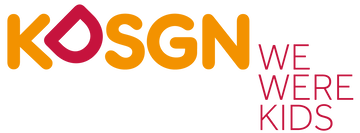 KDSGN- WE WERE KIDSRobert Cutty, con il supporto scientifico di Francesco Schianchi, e la direzione creativa di Andrea Panto, ha ideato e prodotto il progetto #KDSGN - we were kids, che nasce dal desiderio di voler creare un’opportunità di crescita per i bambini e per gli adulti, facendo riscoprire tramite il design, valori tipici dell’infanzia quali leggerezza, semplicità, allegria.Il nome #KDSGN nasce dall’unione di Kid, Sign e Design: si legge Kid Sign e intende sottolineare che solo superando le certezze tipiche dell’età adulta, è possibile creare  “il nuovo” attraverso l’alimentazione del desiderio. "we were kids" riassume il desiderio di far comunicare i bambini di oggi, parte del futuro, con i bambini di ieri, adulti del presente.https://www.kidsignmilano.com/Press Contact: KORA ARCHITETTURA E COMUNICAZIONEkoracomunicazionesrl@gmail.com